H L Á Š E N Í   M Í S T N Í H O   R O Z H L A S U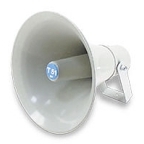 ČTVRTEK – 3. 10. 2019Milí spoluobčané.Přejeme vám příjemné odpoledne.Poslechněte si naše hlášení.Spolek rodičů a přátel ZŠ a Obec Svésedlice zvou všechny malé i velkéna DRAKIÁDU v pátek 4. října od 16.30 hodin za Zmoly u Boží muky.Drobné občerstvení bude zajištěno a budou se opékat i špekáčky.Odchod z Přáslavic od horní školky je v 16.15 hodin.ZO ČZS Přáslavice vás srdečně zve v neděli 6. října na VÝSTAVU OVOCE A ZELENINY doplněnou pracemi žáků základní a mateřské školy, která se bude konat na malém sále OÚ od 10.00 do 16.00 hodin.Připraveno bude občerstvení, domácí bufet, tombola, vyhodnocení soutěže o nejhezčí okno, předzahrádku a vystavovatele roku 2019.Pořadatelé se těší na vaši návštěvu.MUDr. Peter Keller oznamuje, že zahájil očkování proti chřipce.V případě zájme se hlaste u sestry v ordinaci.NABÍDKA POPELNIC: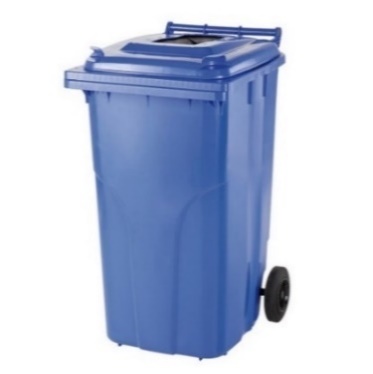 Pokud máte zájem o popelnici na papír o objemu 120 l za cenu: 100,- Kč/kus, zastavte se na obecním úřadě v Přáslavicích s občanským průkazem k zaplacení a sepsání smlouvy.Následně si popelnici vyzvednete ve sběrném dvoře.